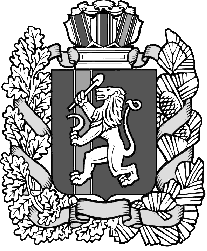 КРАСНОЯРСКИЙ КРАЙ  ИЛАНСКИЙ РАЙОНКАРАПСЕЛЬСКИЙ СЕЛЬСКИЙ СОВЕТ ДЕПУТАТОВРЕШЕНИЕ20.05.2022                                  с. Карапсель                                   № 19-71-рО прекращении полномочий муниципальной избирательной комиссии муниципального образования Карапсельский сельсовет Иланского района Красноярского краяВ соответствии с частью 14 статьи 9 Федерального закона от 14.03.2022 №60-Фз «О внесении изменений в отдельные законодательные акты Российской Федерации», Карапсельский сельский Совет депутатовРЕШИЛ:1.	Прекратить полномочия избирательной комиссии муниципального образования Карапсельский сельсовет Иланского района Красноярского края2. Признать утратившим силу решение Карапсельского сельского Совета депутатов от 10.11.2017 № 22-49-р «Об утверждении муниципальной избирательной комиссии Карапсельского сельсовета»3. Направить настоящее решение в Избирательную комиссию Красноярского края.4. Решение опубликовать в газете «Карапсельский вестник» и разместить на сайте администрации Карапсельского сельсовета Иланского района Красноярского края.3.Контроль за выполнением решения возложить на главу сельсовета.Председатель Карапсельскогосельского Совета депутатов                                                       И.Н. БорисоваГлава сельсовета                                                                          И.В. Букатич                                                            